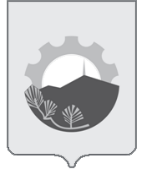 АДМИНИСТРАЦИЯ АРСЕНЬЕВСКОГО ГОРОДСКОГО ОКРУГА П О С Т А Н О В Л Е Н И ЕО внесении изменений в постановление администрации Арсеньевского городского округа от 14 ноября 2019 года № 821-па «Об утверждении муниципальной программы «Противодействие коррупции в органах местного самоуправления Арсеньевского городского округа» на 2020 -2024 годы»В соответствии с постановлением администрации Арсеньевского городского округа от 12 августа 2020 года № 480-па «Об утверждении Порядка принятия решений о разработке муниципальных программ Арсеньевского городского округа, формирования, реализации и проведения оценки эффективности реализации муниципальных программ Арсеньевского городского округа», руководствуясь Федеральным Законом от 6 октября 2003 года № 131-ФЗ «Об общих принципах организации местного самоуправления в Российской Федерации», Уставом Арсеньевского городского округа, администрация Арсеньевского городского округаПОСТАНОВЛЯЕТ:1. Внести в муниципальную программу «Противодействие коррупции в администрации Арсеньевского городского округа» на 2020 – 2024 годы, утвержденную постановлением администрации Арсеньевского городского округа от 14 ноября 2019 года № 821-па (в редакции постановлений администрация Арсеньевского городского округа от 21 мая 2020 года № 286-па, 23 июня 2020 года № 366-па) (далее - программа), изменения, изложив ее в прилагаемой редакции. 2. Организационному управлению администрации Арсеньевского городского округа (Абрамова) обеспечить официальное опубликование и размещение на официальном сайте администрации Арсеньевского городского округа настоящего постановления.3. Настоящее постановление вступает в силу после его официального опубликования.Глава городского округа							                  В.С. ПивеньПриложение к постановлению администрации Арсеньевского городского округа от 29 декабря 2020 г.    № 778-паМУНИЦИПАЛЬНАЯ ПРОГРАММА«ПРОТИВОДЕЙСТВИЕ КОРРУПЦИИ В ОРГАНАХ МЕСТНОГО САМОУПРАВЛЕНИЯ АРСЕНЬЕВСКОГО ГОРОДСКОГО ОКРУГА» НА 2020 - 2024 ГОДЫПАСПОРТ ПРОГРАММЫI. Приоритеты государственной политики в сфере реализации муниципальной программы.Настоящая программа противодействия коррупции в органах местного самоуправления Арсеньевского городского округа разработана в соответствии с:- Федеральным законом от 25.12.2008 № 273-ФЗ «О противодействии коррупции»;- Указом Президента Российской Федерации от 29.06.2018 № 378 «О Национальном плане противодействия коррупции на 2018 - 2020 годы»;- Законом Приморского края от 10.03.2009 № 387-КЗ «О противодействии коррупции в Приморском крае»;- постановлением администрации Приморского края от 27.09.2018 № 479-па «Об утверждении программы противодействия коррупции в Приморском крае на 2018 – 2020 годы».Российское законодательство требуют принятия в органах местного самоуправления мер по предупреждению и противодействию коррупции. Коррупция остается в настоящее время одной из ключевых проблем нашего общества, подрывает экономические отношения, пагубно влияет на инвестиционный климат государства, разрушает доверие населения к власти, препятствует эффективному развитию местного самоуправления, проведению социально-экономических преобразований, наносит ощутимый вред обществу, вызывает недоверие у граждан к государственным и муниципальным институтам.Несмотря на принятые меры, коррупция по-прежнему является фактором, затрудняющим деятельность государственных органов и органов местного самоуправления, вызывающим неудовлетворенность у граждан. В ежегодно проводимых социологических опросах отмечается негативное изменение, свидетельствующее о не снижающемся уровне коррупции. Решение основных вопросов противодействия коррупции в Арсеньевском городском округе осуществляется путем планирования и реализации антикоррупционных мероприятий, направленных на создание условий для профилактики коррупционных правонарушений, повышение эффективности взаимодействия органов местного самоуправления Арсеньевского городского округа с гражданским обществом, информирования населения о принимаемых мерах по реализации антикоррупционной политики.Для решения проблем в сфере профилактики коррупции в Арсеньевском городском округе реализуется муниципальная программа, которая предусматривает комплекс организационных, правовых, экономических, образовательных, воспитательных мероприятий, направленных на противодействие коррупции. Выполнение мероприятий Программы будет способствовать совершенствованию системы противодействия коррупции, повышению эффективности деятельности органов местного самоуправления Арсеньевского городского округа.Для обеспечения комплексного подхода к решению поставленных задач, последовательности антикоррупционных мер, оценки их эффективности и контроля за результатами требуется программно – целевой подход, а также проведение организационных мероприятий в данном направлении. Применение программного метода обеспечит комплексный подход к решению поставленных задач, поэтапный контроль выполнения мероприятий муниципальной Программы и объективную оценку итогов их результативности.ӀӀ. Перечень показателей муниципальной программы.Сведения о показателях муниципальной Программы, показатели муниципальной Программы с расшифровкой плановых значений по годам ее реализации, прогноз изменения состояния в сфере противодействия коррупции представлены в приложении № 1 к муниципальной программе. Показатели муниципальной Программы соответствуют ее приоритетам, целям и задачам и позволяют оценить конкретные результаты выполнения Программы по годам, а также эффективность деятельности органов местного самоуправления Арсеньевского городского округа в сфере противодействия коррупции.ӀӀӀ. Основные параметры потребности в трудовых ресурсах, необходимых для реализации муниципальной программы.Потребность в трудовых ресурсах, необходимых для реализации муниципальной Программы, отсутствует.ӀV. Перечень мероприятий муниципальной программы и план их реализацииПеречень и краткое описание мероприятий, реализуемых в составе муниципальной Программы (с указанием сроков реализации, ответственных исполнителей и соисполнителей муниципальной Программы, ожидаемых непосредственных результатов, а также связи с показателями муниципальной Программы), представлены в приложении № 2 к муниципальной программеV. Механизм реализации муниципальной программы Механизм реализации муниципальной Программы направлен на эффективное планирование основных мероприятий, координацию действий исполнителей и соисполнителей муниципальной Программы, обеспечение контроля исполнения программных мероприятий, выработку решений при возникновении отклонения хода работ от плана реализации муниципальной Программы.Управление муниципальной Программой осуществляется ответственным исполнителем – организационным управлением администрации Арсеньевского городского округа (далее - ответственный соисполнитель) совместно с соисполнителями: - Структурными подразделениями администрации городского округа; - Функциональными (отраслевыми) органами администрации городского округа;-  Думой Арсеньевского городского округа; - Контрольно–счетной палатой Арсеньевского городского округа. Ответственный исполнитель:а) обеспечивает разработку, согласование и утверждение муниципальной программы в установленном порядке;б) организует и обеспечивает совместно с соисполнителями реализацию муниципальной программы, обеспечивает внесение изменений в муниципальную программу и несет ответственность за достижение показателей муниципальной программы, а также конечных результатов ее реализации;в) обеспечивает взаимодействие между соисполнителями муниципальной программы и координацию их действий по реализации муниципальной программы;г) ежеквартально в срок до 10 числа месяца, следующего за отчетным кварталом, а также по запросу представляет в управление экономики отчеты по форме согласно приложениям № 12, № 14, № 15 к Порядку принятия решений о разработке муниципальных программ Арсеньевского городского округа, формирования, реализации и проведения оценки эффективности реализации муниципальных программ Арсеньевского городского округа, утвержденным постановлением администрации Арсеньевского городского округа от 12 августа 2020 года № 480-па, заполняемые нарастающим итогом с начала финансового года. д) ежегодно проводит оценку эффективности реализации муниципальной Программы;е) подготавливает годовой отчет в срок до 1 марта года, следующего за отчетным годом, о ходе реализации и оценке эффективности реализации муниципальной программы (далее - годовой отчет) и представляет его в управление экономики и инвестиций;ж) несет ответственность за достижение показателей муниципальной программы;з) ежегодно в срок до 1 марта года, следующего за отчетным периодом обеспечивает подготовку отчета о выполнении мероприятий и представляет его Главе Арсеньевского городского округа. Соисполнители:а) обеспечивают разработку и реализацию отдельных мероприятий, в реализации которых предполагается их участие;б) представляют ежеквартально в срок не позднее 10 числа месяца, следующего за отчетным периодом, в организационное управление администрации Арсеньевского городского округа отчеты нарастающим итогом о реализации мероприятий Программы, в том числе содержащие анализ причин их несвоевременного выполнения;в) представляют ответственному исполнителю предложения по включению контрольных событий соответствующих отдельных мероприятий Перечень контрольных событий;г) представляют в срок до 1 февраля года, следующего за отчетным, ответственному исполнителю информацию, необходимую для проведения оценки эффективности реализации муниципальной программы и подготовки годовых отчетов;д) несут ответственность за достижение показателей муниципальной Программы, отдельных мероприятий, в реализации которых принимали участие.Механизм реализации муниципальной программы осуществляется на основании договоров и муниципальных контрактов, заключаемых по итогам предусмотренных действующим федеральным законодательством процедур размещения заказов на поставки товаров, выполнение работ и оказание услуг для муниципальных нужд согласно Федерального закона от 5 апреля 2013 года N 44-ФЗ «О контрактной системе в сфере закупок товаров, работ, услуг для обеспечения государственных и муниципальных нужд».В целях организации обучения муниципальных служащих и изготовление информационной продукции по антикоррупционной тематике исполнитель и соисполнители муниципальной Программы:-  направляют заявку на включение закупок в план – график закупок;- осуществляют закупки на выполнение работ и оказание услуг в соответствии с пунктом 4 части 1 статьи 93 Федеральным законом от 5 апреля 2013 года № 44-ФЗ «О контрактной системе в сфере закупок товаров, работ, услуг для обеспечения государственных и муниципальных нужд».VӀ. Прогноз сводных показателей муниципальных заданий (при оказании муниципальными учреждениями муниципальных услуг (выполнении работ) в рамках муниципальной программы)Муниципальные задания на оказание муниципальных услуг (выполнение работ) муниципальными учреждениями в рамках муниципальной Программы не предусмотрены. VӀӀ. Ресурсное обеспечение реализации муниципальной программы.Информация о ресурсном обеспечении реализации муниципальной Программы за счет средств бюджета городского округа с расшифровкой по главным распорядителям средств бюджета городского округа, а также по годам реализации муниципальной Программы приведена в приложении № 3 к муниципальной программе.Информация о ресурсном обеспечении муниципальной Программы Арсеньевского городского округа за счет средств бюджета Арсеньевского городского округа и прогнозная оценка привлекаемых на реализацию ее целей средств федерального бюджета, бюджетов муниципальных внебюджетных фондов, иных внебюджетных источников (далее - внебюджетные источники), бюджета Приморского края в случае участия Приморского края в реализации мероприятий муниципальной Программы, аналогичных мероприятиям муниципальной программы, приведена в приложении № 4 к муниципальной программе.Средства федерального бюджета, бюджета Приморского края, бюджетов государственных внебюджетных фондов, иных внебюджетных источников на реализацию муниципальной Программы не привлекаются.VӀӀӀ. Налоговые льготы (налоговые расходы).Реализация мероприятий муниципальной Программы не требует дополнительного применения налоговых, тарифных и иных мер государственного регулирования.____________________________Приложение № 1к муниципальной программе «Противодействие коррупции в органах местного  самоуправления Арсеньевского городского округа»  на 2020-2024 годы ПЕРЕЧЕНЬ ПОКАЗАТЕЛЕЙ МУНИЦИПАЛЬНОЙ ПРОГРАММЫАрсеньевского городского округа«ПРОТИВОДЕЙСТВИЕ КОРРУПЦИИ В ОРГАНАХ МЕСТНОГО САМОУПРАВЛЕНИЯ АРСЕНЬЕВСКОГО ГОРОДСКОГО ОКРУГА» НА 2020 – 2024 ГОДЫ___________________________Приложение № 2к муниципальной программе «Противодействие коррупции в органах местного самоуправления Арсеньевского городского округа» на 2020-2024 годыПЕРЕЧЕНЬ МЕРОПРИЯТИЙМУНИЦИПАЛЬНОЙ ПРОГРАММЫ ГОРОДСКОГО ОКРУГАИ ПЛАН ИХ РЕАЛИЗАЦИИ     «ПРОТИВОДЕЙСТВИЕ КОРРУПЦИИ В ОРГАНАХ МЕСТНОГО САМОУПРАВЛЕНИЯ АРСЕНЬЕВСКОГО ГОРОДСКОГО ОКРУГА» НА 2020 – 2024 ГОДЫ______________________________Приложение № 3к муниципальной программе «Противодействие коррупции в органах местного  самоуправления Арсеньевского городского округа»  на 2020-2024 годИНФОРМАЦИЯО РЕСУРСНОМ ОБЕСПЕЧЕНИИ РЕАЛИЗАЦИИМУНИЦИПАЛЬНОЙ ПРОГРАММЫ ГОРОДСКОГО ОКРУГАЗА СЧЕТ СРЕДСТВ БЮДЖЕТА ГОРОДСКОГО ОКРУГА (ТЫС. РУБ.)В РАМКАХ МУНИЦИПАЛЬНОЙ ПРОГРАММЫ ГОРОДСКОГО ОКРУГА«ПРОТИВОДЕЙСТВИЕ КОРРУПЦИИ В ОРГАНАХ МЕСТНОГО САМОУПРАВЛЕНИЯ АРСЕНЬЕВСКОГО ГОРОДСКОГО ОКРУГА» НА 2020 – 2024 ГОДЫ____________________Приложение № 4к муниципальной программе «Противодействие коррупции в органах местного  самоуправления Арсеньевского городского округа»  на 2020-2024 годИНФОРМАЦИЯО РЕСУРСНОМ ОБЕСПЕЧЕНИИ МУНИЦИПАЛЬНОЙ ПРОГРАММЫГОРОДСКОГО ОКРУГА ЗА СЧЕТ СРЕДСТВ БЮДЖЕТА ГОРОДСКОГО ОКРУГА И ПРОГНОЗНАЯ ОЦЕНКА ПРИВЛЕКАЕМЫХ НА РЕАЛИЗАЦИЮ ЕЕ ЦЕЛЕЙ СРЕДСТВ ФЕДЕРАЛЬНОГО БЮДЖЕТА, БЮДЖЕТА ПРИМОРСКОГО КРАЯ И ВНЕБЮДЖЕТНЫХ ИСТОЧНИКОВВ РАМКАХ МУНИЦИПАЛЬНОЙ ПРОГРАММЫ ГОРОДСКОГО ОКРУГА«ПРОТИВОДЕЙСТВИЕ КОРРУПЦИИ В ОРГАНАХ МЕСТНОГО САМОУПРАВЛЕНИЯ АРСЕНЬЕВСКОГО ГОРОДСКОГО ОКРУГА» НА 2020 – 2024 ГОДЫ_______________________________29 декабря 2020 г.г.Арсеньев№778-паОтветственный исполнитель программыОрганизационное управление администрации Арсеньевского городского округа (далее – городского округа) Соисполнители программы- Структурные подразделения администрации городского округа; - Функциональные (отраслевые) органы администрации городского округа;-  Дума Арсеньевского городского округа; - Контрольно–счетная палата Арсеньевского городского округа(далее – органы местного самоуправления) Структура муниципальной программы: подпрограммы программы, принятые в соответствии с требованиями действующего законодательства в сфере реализации муниципальной программыОсновное мероприятие:Деятельность органов местного самоуправления в сфере противодействия коррупции.Цели муниципальной программы- повышение приоритета и усиление результативности мероприятий, направленных на противодействие коррупции в Арсеньевском городском округе.Задачи муниципальной программы - Обеспечение правовых и организационных мер органов местного самоуправления Арсеньевского городского округа по противодействию коррупции.Показатели муниципальной программыДоля муниципальных служащих, прошедших обучение по вопросам противодействия коррупции, от планируемого количества муниципальных служащих на обучение в текущем году (%).Количество ежегодно изготовленной информационной продукции по антикоррупционной тематике (ед.).Доля проектов нормативных правовых актов, к которым надзорными органами предъявлены обоснованные требования об исключении коррупциогенных факторов, в общем количестве проектов нормативных правовых актов, прошедших антикоррупционную экспертизу (%).Доля муниципальных служащих и руководителей муниципальных учреждений, допустивших коррупционные правонарушения от общего числа этих лиц обязанностей (%).Доля установленных фактов коррупции, от общего количества поступивших жалоб и обращений граждан (%).Доля установленных нарушений законодательства при проведении открытых аукционов в электронной форме от общего количества размещенных заказов для муниципальных нужд (%).Сроки реализации муниципальной программы2020 - 2024 годы Объем средств бюджета городского округа на финансирование муниципальной программы и прогнозная оценка привлекаемых на реализацию ее целей средств федерального бюджета, бюджета Приморского края, иных внебюджетных источниковВсего на реализацию Программы предусматривается выделение средств бюджета городского округа в размере 720,804 тыс. рублей, в том числе:- в 2020 году 77,804 тыс. рублей; - в 2021 году 166,0 тыс. рублей;- в 2022 году 159,0 тыс. рублей;- в 2023 году 159,0 тыс. рублей;- в 2024 году 159,0 тыс. рублей. Средства федерального бюджета, бюджета Приморского края, иных внебюджетных источников на реализацию программы не привлекаются.Ожидаемые результаты реализации муниципальной программы- обучение муниципальных служащих по антикоррупционной тематике в полном объеме для формирование антикоррупционного поведения муниципальных служащих и надлежащего, объективного и беспристрастного исполнения своих должностных обязанностей; - ежегодное изготовление информационной продукции по антикоррупционной тематике для повышения уровня правосознания граждан и популяризация антикоррупционных стандартов поведения;- снижении доли проектов нормативных правовых актов, к которым надзорными органами предъявлены обоснованные требования об исключении коррупциогенных факторов, в общем количестве проектов нормативных правовых актов, прошедших антикоррупционную экспертизу;- уменьшение доли муниципальных служащих и руководителей муниципальных учреждений, допустивших коррупционные правонарушения от общего числа этих лиц;- отсутствие фактов коррупции со стороны муниципальных служащих, содержащихся в жалобах и обращениях граждан, поступивших в органы местного самоуправления Арсеньевского городского округа;- создание условий для обеспечения открытости, здоровой конкуренции и объективности при размещении заказов на поставки товаров, выполнение работ и оказании услуг для муниципальных нужд.№ п/пНаименование показателяЕд. измеренияЗначения показателейЗначения показателейЗначения показателейЗначения показателейЗначения показателейЗначения показателей№ п/пНаименование показателяЕд. измеренияГод, предшествующий году реализации2019Первый год реализации2020Второй год реализации2021Третий год реализации2022Четвертый год реализации2023Последний год реализации2024Муниципальная программа городского округаМуниципальная программа городского округаМуниципальная программа городского округаМуниципальная программа городского округаМуниципальная программа городского округаМуниципальная программа городского округаМуниципальная программа городского округаМуниципальная программа городского округа1.Доля муниципальных служащих, прошедших обучение по вопросам противодействия коррупции, от планируемого количества муниципальных служащих на обучение в текущем году%1001001001001001002.Количество ежегодно изготовленной информационной продукции по антикоррупционной тематике Ед.111111№ п/пНаименование показателяЕд. измеренияЗначения показателейЗначения показателейЗначения показателейЗначения показателейЗначения показателейЗначения показателей№ п/пНаименование показателяЕд. измеренияГод, предшествующий году реализации2019Первый год реализации2020Второй год реализации2021Третий год реализации2022Четвертый год реализации2023Последний год реализации20243.Доля проектов нормативных правовых актов, к которым надзорными органами предъявлены обоснованные требования об исключении коррупциогенных факторов, в общем количестве проектов нормативных правовых актов, прошедших антикоррупционную экспертизу%-65,554,544Доля муниципальных служащих и руководителей муниципальных учреждений, допустивших коррупционные правонарушения от общего числа этих лиц %2624222018165Доля установленных фактов коррупции, от общего количества поступивших жалоб и обращений граждан %0000006Доля установленных нарушений законодательства при проведении открытых аукционов в электронной форме от общего количества размещенных заказов для муниципальных нужд%-54,543,53№ п/пНаименование подпрограммы, программы, принятой в соответствии с требованиями федерального законодательства в сфере реализации муниципальной программыОтветственный исполнитель, соисполнителиСрок реализацииСрок реализацииСрок реализацииСрок реализацииСрок реализацииСрок реализацииСрок реализацииСрок реализацииОжидаемый непосредственный результат (краткое описание)Связь с показателями муниципальной программы№ п/пНаименование подпрограммы, программы, принятой в соответствии с требованиями федерального законодательства в сфере реализации муниципальной программыОтветственный исполнитель, соисполнителидата начала реализациидата окончания реализациидата окончания реализациидата окончания реализациидата окончания реализациидата окончания реализациидата окончания реализациидата окончания реализацииОжидаемый непосредственный результат (краткое описание)Связь с показателями муниципальной программы1.Основное мероприятие: Деятельность органов местного самоуправления в сфере противодействия коррупцииСтруктурные подразделения администрации городского округа;функциональные (отраслевые) органы администрации городского округа;Дума городского округа;Контрольно – счетная палата  городского округа20202024202420242024202420242024Достижение показателей исполнения муниципальной Программы в полном объемеПоказатели основного мероприятия предусмотрены пунктами 1.1, 1.2, 1.3, 1.4, 1.5, 1.6.№ п/пНаименование подпрограммы, программы, принятой в соответствии с требованиями федерального законодательства в сфере реализации муниципальной программыОтветственный исполнитель, соисполнителиСрок реализацииСрок реализацииСрок реализацииСрок реализацииСрок реализацииСрок реализацииСрок реализацииСрок реализацииОжидаемый непосредственный результат (краткое описание)Связь с показателями муниципальной программы№ п/пНаименование подпрограммы, программы, принятой в соответствии с требованиями федерального законодательства в сфере реализации муниципальной программыОтветственный исполнитель, соисполнителидата начала реализациидата окончания реализациидата окончания реализациидата окончания реализациидата окончания реализациидата окончания реализациидата окончания реализациидата окончания реализацииОжидаемый непосредственный результат (краткое описание)Связь с показателями муниципальной программы1.1.Мероприятие 1.1. Обучение муниципальных служащих по антикоррупционной тематикеОрганизационное управление администрации городского округа;функциональные (отраслевые) органы администрации городского округа;Дума городского округа;Контрольно – счетная палата  городского округа20202024202420242024202420242024Обучение муниципальных служащих по антикоррупционной тематике в полном объеме для формирование антикоррупционного поведения муниципальных служащих и надлежащего, объективного и беспристрастного исполнения своих должностных обязанностейДоля муниципальных служащих, прошедших обучение по вопросам противодействия коррупции, от планируемого количества муниципальных служащих на обучение в текущем годуОрганизация повышения уровня квалификации муниципальных служащих, в должностные обязанности которых входит участие в  противодействии коррупцииОрганизационное управление администрации городского округа;функциональные (отраслевые) органы администрации городского округа;Дума городского округа;Контрольно – счетная палата  городского округаЕжегодно, в течение 2020 – 2024 гг.Ежегодно, в течение 2020 – 2024 гг.Ежегодно, в течение 2020 – 2024 гг.Ежегодно, в течение 2020 – 2024 гг.Ежегодно, в течение 2020 – 2024 гг.Ежегодно, в течение 2020 – 2024 гг.Ежегодно, в течение 2020 – 2024 гг.Ежегодно, в течение 2020 – 2024 гг.Повышение уровня квалификации муниципальных служащих, в должностные обязанности которых входит участие в противодействии коррупции  Доля муниципальных служащих, прошедших обучение по вопросам противодействия коррупции, от планируемого количества муниципальных служащих на обучение в текущем году№ п/пНаименование подпрограммы, программы, принятой в соответствии с требованиями федерального законодательства в сфере реализации муниципальной программыОтветственный исполнитель, соисполнителиСрок реализацииСрок реализацииСрок реализацииСрок реализацииСрок реализацииСрок реализацииСрок реализацииСрок реализацииОжидаемый непосредственный результат (краткое описание)Связь с показателями муниципальной программы№ п/пНаименование подпрограммы, программы, принятой в соответствии с требованиями федерального законодательства в сфере реализации муниципальной программыОтветственный исполнитель, соисполнителидата начала реализациидата окончания реализациидата окончания реализациидата окончания реализациидата окончания реализациидата окончания реализациидата окончания реализациидата окончания реализацииОжидаемый непосредственный результат (краткое описание)Связь с показателями муниципальной программы1.1.2.Обучение муниципальных служащих, впервые поступивших на муниципальную службу, по образовательным программам в области противодействия коррупцииЕжегодно, в течение 2020 – 2024 г.Ежегодно, в течение 2020 – 2024 г.Ежегодно, в течение 2020 – 2024 г.Ежегодно, в течение 2020 – 2024 г.Ежегодно, в течение 2020 – 2024 г.Ежегодно, в течение 2020 – 2024 г.Ежегодно, в течение 2020 – 2024 г.Ежегодно, в течение 2020 – 2024 г.Обеспечение соблюдения муниципальными служащими ограничений и запретов, требований о предотвращении или урегулировании конфликта интересов, требований к служебному поведению, установленных законодательством о муниципальной службе и противодействию коррупции, формирование антикоррупционного поведения муниципальных служащих1.1.3.Организация и проведение с муниципальными служащими и руководителями муниципальных учреждений занятий, обучающих, разъяснительных мероприятий (лекционных выступлений, практических семинаров) по вопросам соблюдения требований законодательства в сфере противодействияЕжегодно, в течение 2020 – 2024 г.Ежегодно, в течение 2020 – 2024 г.Ежегодно, в течение 2020 – 2024 г.Ежегодно, в течение 2020 – 2024 г.Ежегодно, в течение 2020 – 2024 г.Ежегодно, в течение 2020 – 2024 г.Ежегодно, в течение 2020 – 2024 г.Ежегодно, в течение 2020 – 2024 г.Своевременное доведение до сведения муниципальных служащих и руководителей муниципальных учреждений положений антикоррупционного законодательства№ п/пНаименование подпрограммы, программы, принятой в соответствии с требованиями федерального законодательства в сфере реализации муниципальной программыОтветственный исполнитель, соисполнителиСрок реализацииСрок реализацииСрок реализацииСрок реализацииСрок реализацииСрок реализацииСрок реализацииСрок реализацииОжидаемый непосредственный результат (краткое описание)Связь с показателями муниципальной программы№ п/пНаименование подпрограммы, программы, принятой в соответствии с требованиями федерального законодательства в сфере реализации муниципальной программыОтветственный исполнитель, соисполнителидата начала реализациидата окончания реализациидата окончания реализациидата окончания реализациидата окончания реализациидата окончания реализациидата окончания реализациидата окончания реализацииОжидаемый непосредственный результат (краткое описание)Связь с показателями муниципальной программы1.2.Мероприятие 1.2. Изготовление информационной продукции по антикоррупционной тематикеОрганизационное управление администрации городского округа20202024202420242024202420242024Ежегодное изготовление информационной продукции по антикоррупционной тематике для повышения уровня правосознания граждан и популяризация антикоррупционных стандартов поведенияКоличество ежегодно изготовленной информационной продукции по антикоррупционной тематике 1.2.1.Организация и обеспечение изготовления информационной продукции, Организационное управление администрации городского округаЕжегодно,в течение2020 – 2024 гг.Ежегодно,в течение2020 – 2024 гг.Ежегодно,в течение2020 – 2024 гг.Ежегодно,в течение2020 – 2024 гг.Ежегодно,в течение2020 – 2024 гг.Ежегодно,в течение2020 – 2024 гг.Ежегодно,в течение2020 – 2024 гг.Ежегодно,в течение2020 – 2024 гг.Повышение уровня правосознания граждан и популяризация антикоррупционных стандартов поведенияКоличество ежегодно изготовленной информационной продукции по антикоррупционной тематике 1.3.Мероприятие 1.3. Обеспечение правовых и организационных мер по противодействию коррупцииПравовое управление администрации городского округа; Организационное управление администрации городского округа;Дума городского округа;Контрольно – счетная палата городского округа20202024202420242024202420242024Снижение доли проектов нормативных правовых актов, к которым надзорными органами предъявлены обоснованные требования об исключении коррупционных факторов, в общем количестве проектов нормативных правовых актов, прошедших антикоррупционную экспертизу Доля проектов нормативных правовых актов, к которым надзорными органами предъявлены обоснованные требования об исключении коррупциогенных факторов, в общем количестве проектов нормативных правовых актов, прошедших № п/пНаименование подпрограммы, программы, принятой в соответствии с требованиями федерального законодательства в сфере реализации муниципальной программыОтветственный исполнитель, соисполнителиСрок реализацииСрок реализацииСрок реализацииСрок реализацииСрок реализацииСрок реализацииСрок реализацииСрок реализацииОжидаемый непосредственный результат (краткое описание)Связь с показателями муниципальной программы№ п/пНаименование подпрограммы, программы, принятой в соответствии с требованиями федерального законодательства в сфере реализации муниципальной программыОтветственный исполнитель, соисполнителидата начала реализациидата окончания реализациидата окончания реализациидата окончания реализациидата окончания реализациидата окончания реализациидата окончания реализациидата окончания реализацииОжидаемый непосредственный результат (краткое описание)Связь с показателями муниципальной программы1.3.1.Проведение антикоррупционной экспертизы муниципальных правовых актов и их проектов в целях выявления коррупциогенных факторов и последующего устранения таких факторовПравовое управление администрации городского округа, Дума городского округав сроки, установленные законодательствомв сроки, установленные законодательствомв сроки, установленные законодательствомв сроки, установленные законодательствомв сроки, установленные законодательствомв сроки, установленные законодательствомв сроки, установленные законодательствомв сроки, установленные законодательствомСнижение количества коррупциогенных факторов в муниципальных правовых актов и их проектовантикоррупционную экспертизу.1.3.2.Организация и проведение мониторинга правоприменительной практики по результатам, вступивших в законную силу решений судов, арбитражных судов о признании недействительными ненормативных правовых актов, незаконными решения и действия (бездействия) органов местного самоуправления Арсеньевского городского округа, должностных лиц органов местногоПравовое управление администрации городского округа;Дума городского округа;Контрольно – счетная палата городского округаежегодно, не реже одного раза в кварталежегодно, не реже одного раза в кварталежегодно, не реже одного раза в кварталежегодно, не реже одного раза в кварталежегодно, не реже одного раза в кварталежегодно, не реже одного раза в кварталежегодно, не реже одного раза в кварталежегодно, не реже одного раза в кварталСнижение количества решений судов, арбитражных судов, признающих недействительными ненормативные правовые акты, незаконными решения и действия (бездействия) органов местного самоуправления Арсеньевского городского  округаантикоррупционную экспертизу.1.3.3.Подготовка проектов нормативных правовых акты Арсеньевского городского округа в сфере противодействия коррупции с учетом изменений федерального и краевого законодательстваОрганизационное управление администрации городского округа; Дума городского округав течение3 месяцев с даты вступления в силу изменений законодательствав течение3 месяцев с даты вступления в силу изменений законодательствав течение3 месяцев с даты вступления в силу изменений законодательствав течение3 месяцев с даты вступления в силу изменений законодательствав течение3 месяцев с даты вступления в силу изменений законодательствав течение3 месяцев с даты вступления в силу изменений законодательствав течение3 месяцев с даты вступления в силу изменений законодательствав течение3 месяцев с даты вступления в силу изменений законодательстваПриведение в соответствие нормативных правовых актов действующему законодательствуантикоррупционную экспертизу.1.3.4.Организация деятельности межведомственной комиссии поОрганизационное управлениеежегодно,1 раз в кварталежегодно,1 раз в кварталежегодно,1 раз в кварталежегодно,1 раз в кварталежегодно,1 раз в кварталежегодно,1 раз в кварталежегодно,1 раз в кварталежегодно,1 раз в кварталЕжеквартальное проведение заседаний межведомственнойантикоррупционную экспертизу.№ п/пНаименование подпрограммы, программы, принятой в соответствии с требованиями федерального законодательства в сфере реализации муниципальной программыОтветственный исполнитель, соисполнителиСрок реализацииСрок реализацииСрок реализацииСрок реализацииСрок реализацииСрок реализацииСрок реализацииСрок реализацииОжидаемый непосредственный результат (краткое описание)Связь с показателями муниципальной программы№ п/пНаименование подпрограммы, программы, принятой в соответствии с требованиями федерального законодательства в сфере реализации муниципальной программыОтветственный исполнитель, соисполнителидата начала реализациидата начала реализациидата начала реализациидата начала реализациидата начала реализациидата окончания реализациидата окончания реализациидата окончания реализацииОжидаемый непосредственный результат (краткое описание)Связь с показателями муниципальной программыпротиводействию коррупции в органах местного самоуправления Арсеньевского городского округа администрации городского округа;Дума городского округакомиссии по противодействию коррупции и обеспечение открытости при обсуждении принимаемых мер по вопросам противодействия коррупции1.3.5.Обеспечение разработки и утверждения ежегодных планов работы межведомственной комиссии по противодействию коррупции в органах местного самоуправления Арсеньевского городского округаОрганизационное управление администрации городского округаДума городского округаежегодно,не позднее 25 декабряежегодно,не позднее 25 декабряежегодно,не позднее 25 декабряежегодно,не позднее 25 декабряежегодно,не позднее 25 декабряежегодно,не позднее 25 декабряежегодно,не позднее 25 декабряежегодно,не позднее 25 декабряОрганизация деятельности межведомственной комиссии по противодействию коррупции1.3.6.Проведение мониторинга деятельности подведомственных муниципальных организаций в сфере профилактики коррупционных правонарушенийУправление образования; управление спорта и молодежной политики; управление культуры; организационное управление администрации городского округа1 раз в год1 раз в год1 раз в год1 раз в год1 раз в год1 раз в год1 раз в год1 раз в годИсполнение подведомственными муниципальными организациями законодательства в сфере противодействия коррупции№ п/пНаименование подпрограммы, программы, принятой в соответствии с требованиями федерального законодательства в сфере реализации муниципальной программыОтветственный исполнитель, соисполнителиСрок реализацииСрок реализацииСрок реализацииСрок реализацииСрок реализацииСрок реализацииСрок реализацииСрок реализацииОжидаемый непосредственный результат (краткое описание)Связь с показателями муниципальной программы№ п/пНаименование подпрограммы, программы, принятой в соответствии с требованиями федерального законодательства в сфере реализации муниципальной программыОтветственный исполнитель, соисполнителидата начала реализациидата окончания реализациидата окончания реализациидата окончания реализациидата окончания реализациидата окончания реализациидата окончания реализациидата окончания реализацииОжидаемый непосредственный результат (краткое описание)Связь с показателями муниципальной программы1.4. Мероприятие 1.4. Реализация механизма контроля соблюдения запретов, ограничений и требований, установленных в целях противодействия коррупцииОрганизационное управление администрации городского округа;функциональные (отраслевые) органы администрации городского округа; Дума городского округа;Контрольно – счетная палата  городского округа20202024202420242024202420242024Уменьшение доли муниципальных служащих и руководителей муниципальных учреждений, допустивших коррупционные правонарушения от общего числа этих лицДоля муниципальных служащих и руководителей муниципальных учреждений, допустивших коррупционные правонарушения от общего числа этих лиц обязанностей, ограничений, запретов, требований к служебному поведению и урегулированию конфликта интересов1.4.1.Организация работы по предоставлению муниципальными служащими и руководителями муниципальных учреждений сведений о своих доходах, расходах, об имуществе и обязательствах имущественного характера, а также о доходах, расходах, об имуществе и обязательствах законодательства в сфере реализации муниципальной программы имущественного характера своих супруги (супруга) и несовершеннолетних детей Организационное управление администрации городского округа;функциональные (отраслевые) органы администрации городского округа;Дума городского округа;Контрольно – счетная палата  городского округаежегодно,до 30 апреляежегодно,до 30 апреляежегодно,до 30 апреляежегодно,до 30 апреляежегодно,до 30 апреляежегодно,до 30 апреляежегодно,до 30 апреляежегодно,до 30 апреляОбеспечение своевременного исполнения муниципальными служащими и руководителями муниципальных учреждений обязанности по представлению справок о доходах, расходах, об имуществе и обязательствах имущественного характера на себя и членов своей семьиДоля муниципальных служащих и руководителей муниципальных учреждений, допустивших коррупционные правонарушения от общего числа этих лиц обязанностей, ограничений, запретов, требований к служебному поведению и урегулированию конфликта интересов№ п/пНаименование подпрограммы, программы, принятой в соответствии с требованиями федерального Ответственный исполнитель, соисполнителиСрок реализацииСрок реализацииСрок реализацииСрок реализацииСрок реализацииСрок реализацииСрок реализацииСрок реализацииОжидаемый непосредственный результат (краткое описание)Связь с показателями муниципальной программы№ п/пНаименование подпрограммы, программы, принятой в соответствии с требованиями федерального Ответственный исполнитель, соисполнителидата начала реализациидата начала реализациидата начала реализациидата начала реализациидата начала реализациидата начала реализациидата окончания реализациидата окончания реализацииОжидаемый непосредственный результат (краткое описание)Связь с показателями муниципальной программы1.4.2.Размещение на официальном сайте органа местного самоуправления Арсеньевского городского округа  в информационно – телекоммуникационной сети «Интернет» сведений о доходах, расходах, об имуществе и обязательствах имущественного характера лиц, замещающих должности, в отношении, которых предусмотрена обязанность представления сведений о своих доходах, расходах, об имуществе и обязательствах имущественного характера, а также о доходах, расходах,  об имуществе и обязательствах имущественного характера своих супруги (супруга) и несовершеннолетних детей, а также сведений о доходах, об имуществе и обязательствахежегодно,в сроки установленные законодательствомежегодно,в сроки установленные законодательствомежегодно,в сроки установленные законодательствомежегодно,в сроки установленные законодательствомежегодно,в сроки установленные законодательствомежегодно,в сроки установленные законодательствомежегодно,в сроки установленные законодательствомежегодно,в сроки установленные законодательствомОбеспечение открытости и доступности информации о деятельности по профилактике коррупционных правонарушений в органах местного самоуправления1.4.3.Анализ анкетных данных о местах работы ближайших родственников (свойственников) и открытых данных налоговых органов об основных и дополнительных видах деятельности организаций, являющихся местами при поступлении граждан на муниципальную службупри поступлении граждан на муниципальную службупри поступлении граждан на муниципальную службупри поступлении граждан на муниципальную службупри поступлении граждан на муниципальную службупри поступлении граждан на муниципальную службупри поступлении граждан на муниципальную службупри поступлении граждан на муниципальную службуПредупреждение случаев возникновения конфликта интересов, при которых  личная заинтересованность (прямая или косвенная) может повлиять на№ п/пНаименование подпрограммы, программы, принятой в соответствии с требованиями федерального законодательства в сфере реализации муниципальной программыОтветственный исполнитель, соисполнителиСрок реализацииСрок реализацииСрок реализацииСрок реализацииСрок реализацииСрок реализацииСрок реализацииСрок реализацииОжидаемый непосредственный результат (краткое описание)Связь с показателями муниципальной программы№ п/пНаименование подпрограммы, программы, принятой в соответствии с требованиями федерального законодательства в сфере реализации муниципальной программыОтветственный исполнитель, соисполнителидата начала реализациидата начала реализациидата начала реализациидата начала реализациидата начала реализациидата начала реализациидата окончания реализациидата окончания реализацииОжидаемый непосредственный результат (краткое описание)Связь с показателями муниципальной программыих работы, с целью выявления ситуаций, при которых личная заинтересованность (прямая или косвенная) гражданина может повлиять на надлежащее, объективное и беспристрастное исполнение им должностных обязанностей после поступления на муниципальную службунадлежащее, объективное и беспристрастное исполнение гражданина, поступающего на муниципальную службу,  своих должностных обязанностей1.4.4.Анализ сведений о предыдущей трудовой детальности граждан, поступающих на муниципальную службу, с целью выявления ситуаций, при которых их личная заинтересованность (прямая или косвенная) может влиять на надлежащее, объективное и беспристрастное исполнение ими должностных обязанностей после  поступления на муниципальную  службуПредупреждение случаев возникновения конфликта интересов, при которых  личная заинтересованность (прямая или косвенная) может повлиять на надлежащее, объективное и беспристрастное исполнение гражданина после поступления на муниципальную службу  должностных обязанностей1.4.5.Анализ сведений об источниках доходов (организациях – налоговых агентах), содержащихся в справках о доходах, расходах, об имуществе и обязательствах имущественногоПредупреждение случаев возникновения конфликта интересов, при которых  личная заинтересованность (прямая или косвенная)№ п/пНаименование подпрограммы, программы, принятой в соответствии с требованиями федерального законодательства в сфере реализации муниципальной программыОтветственный исполнитель, соисполнителиСрок реализацииСрок реализацииСрок реализацииСрок реализацииСрок реализацииСрок реализацииСрок реализацииСрок реализацииОжидаемый непосредственный результат (краткое описание)Связь с показателями муниципальной программы№ п/пНаименование подпрограммы, программы, принятой в соответствии с требованиями федерального законодательства в сфере реализации муниципальной программыОтветственный исполнитель, соисполнителидата начала реализациидата начала реализациидата начала реализациидата начала реализациидата окончания реализациидата окончания реализациидата окончания реализациидата окончания реализацииОжидаемый непосредственный результат (краткое описание)Связь с показателями муниципальной программыхарактера, представленных гражданами, поступающими на муниципальную службу, с целью выявления ситуации, при которых их личная заинтересованность (прямая или косвенная) может влиять на надлежащее, объективное и беспристрастное исполнение ими должностных обязанностей после поступления на муниципальную службуможет повлиять на надлежащее, объективное и беспристрастное исполнение гражданина после поступления на муниципальную службу  должностных обязанностей1.4.6.Анализ справок о доходах, расходах, об имуществе и обязательствах имущественного характера, представленных муниципальными служащими и руководителями муниципальных учреждений, с целью выявления ситуаций, при которых их личная заинтересованность (прямая или  косвенная) влияет или может повлиять на надлежащее, объективное и беспристрастное исполнение ими должностных обязанностей.  ежегодно,2-4 кварталежегодно,2-4 кварталежегодно,2-4 кварталежегодно,2-4 кварталежегодно,2-4 кварталежегодно,2-4 кварталежегодно,2-4 кварталежегодно,2-4 кварталВыявление признаков нарушения законодательства о муниципальной службе и противодействии коррупции муниципальными служащими и руководителями муниципальных учреждений, принятие мер по выявленным нарушениям№ п/пНаименование подпрограммы, программы, принятой в соответствии с требованиями федерального законодательства в сфере реализации муниципальной программыОтветственный исполнитель, соисполнителиСрок реализацииСрок реализацииСрок реализацииСрок реализацииСрок реализацииСрок реализацииСрок реализацииСрок реализацииОжидаемый непосредственный результат (краткое описание)Связь с показателями муниципальной программы№ п/пНаименование подпрограммы, программы, принятой в соответствии с требованиями федерального законодательства в сфере реализации муниципальной программыОтветственный исполнитель, соисполнителидата начала реализациидата начала реализациидата начала реализациидата начала реализациидата окончания реализациидата окончания реализациидата окончания реализациидата окончания реализацииОжидаемый непосредственный результат (краткое описание)Связь с показателями муниципальной программы1.4.7.Проведение проверок в отношении лиц, поступающих на муниципальную службу в органы местного самоуправления Арсеньевского городского округа и лицами, поступающими на работу на должность руководителя муниципального учреждения в пределах полномочий, установленных законодательством о противодействии коррупции при поступлении информации, являющейся основанием для проведения проверокпри поступлении информации, являющейся основанием для проведения проверокпри поступлении информации, являющейся основанием для проведения проверокпри поступлении информации, являющейся основанием для проведения проверокпри поступлении информации, являющейся основанием для проведения проверокпри поступлении информации, являющейся основанием для проведения проверокпри поступлении информации, являющейся основанием для проведения проверокпри поступлении информации, являющейся основанием для проведения проверокВыявление случаев недостоверных и неполных сведений гражданами, претендующими на замещение должностей муниципальной службы и лицами, поступающими на работу на должность руководителя муниципального учреждения1.4.8.Проведение в порядке, предусмотренном нормативными правовыми актами Арсеньевского городского округа, проверок по случаям несоблюдения муниципальными служащими и руководителями муниципальных учреждений ограничений, запретов, требований неисполнения обязанностей, установленных в целях
противодействия коррупции,  в том числе проверок достоверности и полноты представляемых ими сведений о доходахпри поступлении информации, являющейся основанием для проведения проверокпри поступлении информации, являющейся основанием для проведения проверокпри поступлении информации, являющейся основанием для проведения проверокпри поступлении информации, являющейся основанием для проведения проверокпри поступлении информации, являющейся основанием для проведения проверокпри поступлении информации, являющейся основанием для проведения проверокпри поступлении информации, являющейся основанием для проведения проверокпри поступлении информации, являющейся основанием для проведения проверокВыявление случаев несоблюдения муниципальными служащими и руководителями муниципальных учреждений законодательства о противодействии коррупции, принятие своевременных мер по выявленным нарушениям№ п/пНаименование подпрограммы, программы, принятой в соответствии с требованиями федерального законодательства в сфере реализации муниципальной программыОтветственный исполнитель, соисполнителиСрок реализацииСрок реализацииСрок реализацииСрок реализацииСрок реализацииСрок реализацииСрок реализацииСрок реализацииОжидаемый непосредственный результат (краткое описание)Связь с показателями муниципальной программы№ п/пНаименование подпрограммы, программы, принятой в соответствии с требованиями федерального законодательства в сфере реализации муниципальной программыОтветственный исполнитель, соисполнителидата начала реализациидата начала реализациидата начала реализациидата начала реализациидата начала реализациидата начала реализациидата начала реализациидата окончания реализацииОжидаемый непосредственный результат (краткое описание)Связь с показателями муниципальной программы1.4.9.Проведение проверочных мероприятий по заявлениям муниципальных служащих об участии в управлении некоммерческими организациями на  предмет выявления ситуаций, при которых их личная заинтересованность (прямая или косвенная) влияет или может повлиять на надлежащее, объективное и беспристрастное исполнение ими должностных обязанностейпри поступлении заявлений муниципальных служащих  об участии в управлении некоммерческими организациямипри поступлении заявлений муниципальных служащих  об участии в управлении некоммерческими организациямипри поступлении заявлений муниципальных служащих  об участии в управлении некоммерческими организациямипри поступлении заявлений муниципальных служащих  об участии в управлении некоммерческими организациямипри поступлении заявлений муниципальных служащих  об участии в управлении некоммерческими организациямипри поступлении заявлений муниципальных служащих  об участии в управлении некоммерческими организациямипри поступлении заявлений муниципальных служащих  об участии в управлении некоммерческими организациямипри поступлении заявлений муниципальных служащих  об участии в управлении некоммерческими организациямиВыявление случаев несоблюдения муниципальными служащими законодательства о противодействии коррупции  и принятие своевременных мер по выявленным нарушениям1.4.10.Реализация мер, направленных на выявление случаев возникновения конфликта интересов, одной из сторон которого является муниципальный служащий, и обеспечение принятия мер по предотвращению и урегулированию конфликта интересов, а также мер юридической ответственности, предусмотренных действующим законодательствомСтруктурные подразделения администрации городского округа; функциональные (отраслевые) органы администрации городского округа;Дума городского округа;Контрольно – счетная палата городского округав течение срока реализации программыв течение срока реализации программыв течение срока реализации программыв течение срока реализации программыв течение срока реализации программыв течение срока реализации программыв течение срока реализации программыв течение срока реализации программыВыявление, предупреждение и урегулирование конфликта интересов в целях предотвращения коррупционных правонарушении, привлечение к ответственности муниципальных служащих, не соблюдающих требований законодательства о противодействии коррупции№ п/пНаименование подпрограммы, программы, принятой в соответствии с требованиями федерального законодательства в сфере реализации муниципальной программыОтветственный исполнитель, соисполнителиСрок реализацииСрок реализацииСрок реализацииСрок реализацииСрок реализацииСрок реализацииСрок реализацииСрок реализацииОжидаемый непосредственный результат (краткое описание)Связь с показателями муниципальной программы№ п/пНаименование подпрограммы, программы, принятой в соответствии с требованиями федерального законодательства в сфере реализации муниципальной программыОтветственный исполнитель, соисполнителидата начала реализациидата начала реализациидата начала реализациидата окончания реализациидата окончания реализациидата окончания реализациидата окончания реализациидата окончания реализацииОжидаемый непосредственный результат (краткое описание)Связь с показателями муниципальной программы1.4.11Анализ сведений, содержащихся в уведомлениях муниципальных служащих представителя нанимателя о выполнении иной оплачиваемой работы в целях выявления ситуаций, при которых их личная заинтересованность (прямая или  косвенная) влияет или может повлиять на надлежащее, объективное и беспристрастное исполнение ими должностных обязанностейОрганизационное управление администрации городского округа;функциональные (отраслевые) органы администрации городского округа; Дума городского округа;Контрольно – счетная палата городского округапри поступлении уведомлений муниципальных служащих об иной оплачиваемой работепри поступлении уведомлений муниципальных служащих об иной оплачиваемой работепри поступлении уведомлений муниципальных служащих об иной оплачиваемой работепри поступлении уведомлений муниципальных служащих об иной оплачиваемой работепри поступлении уведомлений муниципальных служащих об иной оплачиваемой работепри поступлении уведомлений муниципальных служащих об иной оплачиваемой работепри поступлении уведомлений муниципальных служащих об иной оплачиваемой работепри поступлении уведомлений муниципальных служащих об иной оплачиваемой работеПредупреждение возникновения конфликта интересов или возможности его возникновения при осуществлении муниципальными служащими иной оплачиваемой работы1.4.12.Организация работы по рассмотрению уведомлений муниципальных служащих о факте обращения в целях склонения к совершению коррупционных правонарушений. Организационное управление администрации городского округа;функциональные (отраслевые) органы администрации городского округа;Дума городского округа;Контрольно – счетная палата  городского округапри поступлении уведомления муниципальных служащих при поступлении уведомления муниципальных служащих при поступлении уведомления муниципальных служащих при поступлении уведомления муниципальных служащих при поступлении уведомления муниципальных служащих при поступлении уведомления муниципальных служащих при поступлении уведомления муниципальных служащих при поступлении уведомления муниципальных служащих Своевременное рассмотрение уведомлений и принятие решений по ним, формирование нетерпимого отношения к совершению коррупционных правонарушений№ п/пНаименование подпрограммы, программы, принятой в соответствии с требованиями федерального законодательства в сфере реализации муниципальной программыОтветственный исполнитель, соисполнителиСрок реализацииСрок реализацииСрок реализацииСрок реализацииСрок реализацииСрок реализацииСрок реализацииСрок реализацииОжидаемый непосредственный результат (краткое описание)Связь с показателями муниципальной программы№ п/пНаименование подпрограммы, программы, принятой в соответствии с требованиями федерального законодательства в сфере реализации муниципальной программыОтветственный исполнитель, соисполнителидата начала реализациидата начала реализациидата начала реализациидата начала реализациидата окончания реализациидата окончания реализациидата окончания реализациидата окончания реализацииОжидаемый непосредственный результат (краткое описание)Связь с показателями муниципальной программы1.4.13.Организация деятельности комиссии по соблюдению требований к служебному поведению муниципальных служащих Арсеньевского городского округа и урегулирование конфликта интересовОрганизационное управление администрации городского округа;Дума городского округа;Контрольно – счетная палата  городского округав соответствии с положением о комиссии по соблюдению требований к служебному поведению муниципальных служащих Арсеньевского городского округа и урегулирование конфликта интересовв соответствии с положением о комиссии по соблюдению требований к служебному поведению муниципальных служащих Арсеньевского городского округа и урегулирование конфликта интересовв соответствии с положением о комиссии по соблюдению требований к служебному поведению муниципальных служащих Арсеньевского городского округа и урегулирование конфликта интересовв соответствии с положением о комиссии по соблюдению требований к служебному поведению муниципальных служащих Арсеньевского городского округа и урегулирование конфликта интересовв соответствии с положением о комиссии по соблюдению требований к служебному поведению муниципальных служащих Арсеньевского городского округа и урегулирование конфликта интересовв соответствии с положением о комиссии по соблюдению требований к служебному поведению муниципальных служащих Арсеньевского городского округа и урегулирование конфликта интересовв соответствии с положением о комиссии по соблюдению требований к служебному поведению муниципальных служащих Арсеньевского городского округа и урегулирование конфликта интересовв соответствии с положением о комиссии по соблюдению требований к служебному поведению муниципальных служащих Арсеньевского городского округа и урегулирование конфликта интересовОбеспечение соблюдения муниципальными служащими ограничений и запретов, требований о предотвращении или урегулировании конфликта интересов, требований к служебному поведению, установленных законодательством о муниципальной службе и о противодействии коррупции, а также осуществление мер по предупреждению коррупции1.4.14.Организация и обеспечение актуализации сведений, содержащихся в личных делах лиц, замещающих муниципальные должности и муниципальных служащих в том числе в анкетах, представленных при назначении на указанные должности и поступлении на муниципальную службу, с целью выявления ситуаций, при которых личная заинтересованность (прямая или косвенная) влияет или может     Организационное управление администрации городского округа; функциональные (отраслевые) органы администрации городского округа; Дума городского округа;Контрольно – счетная палата городского ежегодно, в течение срока реализации программыежегодно, в течение срока реализации программыежегодно, в течение срока реализации программыежегодно, в течение срока реализации программыежегодно, в течение срока реализации программыежегодно, в течение срока реализации программыежегодно, в течение срока реализации программыежегодно, в течение срока реализации программыВыявление, предупреждение и урегулирование конфликта интересов в целях предотвращения коррупционных правонарушений№ п/пНаименование подпрограммы, программы, принятой в соответствии с требованиями федерального законодательства в сфере реализации муниципальной программыОтветственный исполнитель, соисполнителиСрок реализацииСрок реализацииСрок реализацииСрок реализацииСрок реализацииСрок реализацииСрок реализацииСрок реализацииОжидаемый непосредственный результат (краткое описание)Связь с показателями муниципальной программы№ п/пНаименование подпрограммы, программы, принятой в соответствии с требованиями федерального законодательства в сфере реализации муниципальной программыОтветственный исполнитель, соисполнителидата начала реализациидата начала реализациидата начала реализациидата начала реализациидата начала реализациидата окончания реализациидата окончания реализациидата окончания реализацииОжидаемый непосредственный результат (краткое описание)Связь с показателями муниципальной программыповлиять на надлежащее, объективное и беспристрастное исполнение должностных обязанностей.  округа1.4.15.Проведение анализа соблюдения гражданами, замещавшими должности муниципальной службы в органах местного самоуправления Арсеньевского городского округа, ограничений при заключении ими после увольнения с муниципальной службы трудового договора и (или) гражданско – правового договора в случаях, предусмотренных федеральным законодательствомОрганизационное управление администрации городского округа;функциональные (отраслевые) органы администрации городского округа;Дума городского округа;Контрольно – счетная палата  городского округаежегодно,в течение 1 квартала следующего за отчетным годомежегодно,в течение 1 квартала следующего за отчетным годомежегодно,в течение 1 квартала следующего за отчетным годомежегодно,в течение 1 квартала следующего за отчетным годомежегодно,в течение 1 квартала следующего за отчетным годомежегодно,в течение 1 квартала следующего за отчетным годомежегодно,в течение 1 квартала следующего за отчетным годомежегодно,в течение 1 квартала следующего за отчетным годомСоблюдение требований антикоррупционного законодательства гражданами, замещавшими должности муниципальной службы, при трудоустройстве  в организации1.5.Мероприятие 1.5. Обеспечение открытости, доступности для населения деятельности органов местного самоуправления Арсеньевского городского округаОрганизационное управление администрации городского округа; Дума городского округа; Контрольно – счетная палата городского округа20202020202020202024202420242024Отсутствие фактов коррупции со стороны муниципальных служащих, содержащихся в жалобах и обращениях граждан, поступивших в органы местного самоуправления Арсеньевского городского округаДоля установленных фактов коррупции, от общего количества поступивших жалоб и обращений граждан№ п/пНаименование подпрограммы, программы, принятой в соответствии с требованиями федерального законодательства в сфере реализации муниципальной программыОтветственный исполнитель, соисполнителиСрок реализацииСрок реализацииСрок реализацииСрок реализацииСрок реализацииСрок реализацииСрок реализацииСрок реализацииОжидаемый непосредственный результат (краткое описание)Связь с показателями муниципальной программы№ п/пНаименование подпрограммы, программы, принятой в соответствии с требованиями федерального законодательства в сфере реализации муниципальной программыОтветственный исполнитель, соисполнителидата начала реализациидата окончания реализациидата окончания реализациидата окончания реализациидата окончания реализациидата окончания реализациидата окончания реализациидата окончания реализацииОжидаемый непосредственный результат (краткое описание)Связь с показателями муниципальной программы1.5.1.Организация публикаций и сообщений в средствах массовой информации, информационно – телекоммуникационной сети «Интернет», на официальном сайте органа местного самоуправления Арсеньевского городского округа материалов о реализации мероприятий по противодействию коррупции в органах местного самоуправления Арсеньевского городского округаОрганизационное управление администрации городского округа; Дума городского округа; Контрольно – счетная палата городского округаЕжегодно, не реже одного раза в кварталЕжегодно, не реже одного раза в кварталЕжегодно, не реже одного раза в кварталЕжегодно, не реже одного раза в кварталЕжегодно, не реже одного раза в кварталЕжегодно, не реже одного раза в кварталЕжегодно, не реже одного раза в кварталЕжегодно, не реже одного раза в кварталОбеспечение открытости и доступности информации об антикоррупционной деятельности органов местного самоуправления1.5.2.Анализ и рассмотрение обращений, заявлений граждан и организаций, поступивших в соответствии с требованиями Федерального закона от 02.05.2006 г. № 59-ФЗ «О порядке рассмотрения обращений граждан Российской Федерации», на предмет содержания в них информации о наличии у муниципальных служащих личной заинтересованности при исполнении должностных обязанностей, которая приводит или может привести к конфликта интересов. Администрация городского округа; функциональные (отраслевые) органы администрации городского округа;Дума городского округа; Контрольно – счетная палата городского округа при поступлении обращений, заявлений граждан, организацийпри поступлении обращений, заявлений граждан, организацийпри поступлении обращений, заявлений граждан, организацийпри поступлении обращений, заявлений граждан, организацийпри поступлении обращений, заявлений граждан, организацийпри поступлении обращений, заявлений граждан, организацийпри поступлении обращений, заявлений граждан, организацийпри поступлении обращений, заявлений граждан, организацийУстановление фактов коррупции со стороны муниципальных служащих, содержащихся в жалобах, обращениях граждан и организаций, а в случае наличия информации о фактах коррупции принятие необходимых мер по устранению обнаруженных коррупционных нарушений№ п/пНаименование подпрограммы, программы, принятой в соответствии с требованиями федерального законодательства в сфере реализации муниципальной программыОтветственный исполнитель, соисполнителиСрок реализацииСрок реализацииСрок реализацииСрок реализацииСрок реализацииСрок реализацииСрок реализацииСрок реализацииОжидаемый непосредственный результат (краткое описание)Связь с показателями муниципальной программы№ п/пНаименование подпрограммы, программы, принятой в соответствии с требованиями федерального законодательства в сфере реализации муниципальной программыОтветственный исполнитель, соисполнителидата начала реализациидата начала реализациидата начала реализациидата окончания реализациидата окончания реализациидата окончания реализациидата окончания реализациидата окончания реализацииОжидаемый непосредственный результат (краткое описание)Связь с показателями муниципальной программы1.5.3.Осуществление личного приема граждан, располагающих информацией о личной заинтересованности (прямой или косвенной0 муниципальных служащих, которая может влиять на надлежащее, объективное и беспристрастное исполнение должностных обязанностей.  Организационное управление администрации городского округа;функциональные (отраслевые) органы администрации городского округа;Дума городского округа;Контрольно – счетная палата  городского округапри осуществлении личного приема гражданпри осуществлении личного приема гражданпри осуществлении личного приема гражданпри осуществлении личного приема гражданпри осуществлении личного приема гражданпри осуществлении личного приема гражданпри осуществлении личного приема гражданпри осуществлении личного приема гражданПринятие необходимых мер по устранению обнаруженных коррупционных нарушений1.5.4.Направление информации, указанной в пунктах 1.3.2 и 1.3.3 в кадровое подразделение либо должностному лицу, ответственному по противодействию коррупции,Организационное управление администрации городского округа;функциональные (отраслевые) органы администрации городского округа;Дума городского округа;Контрольно – счетная палата  городского округав течение 15 дней со дня поступления обращения  гражданина или организациив течение 15 дней со дня поступления обращения  гражданина или организациив течение 15 дней со дня поступления обращения  гражданина или организациив течение 15 дней со дня поступления обращения  гражданина или организациив течение 15 дней со дня поступления обращения  гражданина или организациив течение 15 дней со дня поступления обращения  гражданина или организациив течение 15 дней со дня поступления обращения  гражданина или организациив течение 15 дней со дня поступления обращения  гражданина или организацииВыявление случаев несоблюдения муниципальными служащими законодательства о противодействии коррупции и принятие своевременных мер по выявленным нарушениям 1.5.5.Обеспечение функционирования постоянно действующего «телефона доверия» для сообщения о проявлении фактов коррупции в органах местного самоуправления Арсеньевского городского округаОрганизационное управление администрации городского округапостоянно,в период реализации программыпостоянно,в период реализации программыпостоянно,в период реализации программыпостоянно,в период реализации программыпостоянно,в период реализации программыпостоянно,в период реализации программыпостоянно,в период реализации программыпостоянно,в период реализации программыСвоевременное получение информации о фактах коррупции и оперативное реагирование на нее, а также о несоблюдении муниципальными служащими ограничений и запретов, установленных законодательством о № п/пНаименование подпрограммы, программы, принятой в соответствии с требованиями федерального законодательства в сфере реализации муниципальной программыОтветственный исполнитель, соисполнителиСрок реализацииСрок реализацииСрок реализацииСрок реализацииСрок реализацииСрок реализацииСрок реализацииСрок реализацииОжидаемый непосредственный результат (краткое описание)Связь с показателями муниципальной программы№ п/пНаименование подпрограммы, программы, принятой в соответствии с требованиями федерального законодательства в сфере реализации муниципальной программыОтветственный исполнитель, соисполнителидата начала реализациидата начала реализациидата начала реализациидата начала реализациидата окончания реализациидата окончания реализациидата окончания реализациидата окончания реализацииОжидаемый непосредственный результат (краткое описание)Связь с показателями муниципальной программымуниципальной службе и противодействии коррупции1.5.6.Обеспечение функционирования официального сайта органа местного самоуправления Арсеньевского городского округа в соответствии с Федеральным законом от 09.02.2009 № 8- ФЗ «Об обеспечении доступа к информации о деятельности государственных органов и органов местного самоуправления»Организационное управление администрации городского округа, Дума городского округа; Контрольно – счетная палата городского округапостоянно,в период реализации программыпостоянно,в период реализации программыпостоянно,в период реализации программыпостоянно,в период реализации программыпостоянно,в период реализации программыпостоянно,в период реализации программыпостоянно,в период реализации программыпостоянно,в период реализации программыПовышение обеспечения открытости и доступности информации о деятельности органов местного самоуправления1.5.7.Размещение и поддержание в актуальном состоянии информации по противодействию коррупции на официальном сайте органа местного самоуправления Арсеньевского городского округаОрганизационное управление администрации городского округа, Дума городского округа; Контрольно – счетная палата городского округапостоянно,в период реализации программыпостоянно,в период реализации программыпостоянно,в период реализации программыпостоянно,в период реализации программыпостоянно,в период реализации программыпостоянно,в период реализации программыпостоянно,в период реализации программыпостоянно,в период реализации программыПовышение обеспечения открытости принимаемых мер по противодействию коррупции в органах местного самоуправления1.5.8.Размещение на официальном сайте органа местного самоуправления Арсеньевского городского округа нормативно – правовых актов с целью привлечения представителей институтов гражданского общества и Организационное управление администрации городского округа;Дума городского округапостоянно, по мере размещения нормативно-правовых актов на сайтепостоянно, по мере размещения нормативно-правовых актов на сайтепостоянно, по мере размещения нормативно-правовых актов на сайтепостоянно, по мере размещения нормативно-правовых актов на сайтепостоянно, по мере размещения нормативно-правовых актов на сайтепостоянно, по мере размещения нормативно-правовых актов на сайтепостоянно, по мере размещения нормативно-правовых актов на сайтепостоянно, по мере размещения нормативно-правовых актов на сайтеУчастие представителей институтов гражданского общества и общественных организаций в обсуждении проектов нормативных правовых актов для внесения№ п/пНаименование подпрограммы, программы, принятой в соответствии с требованиями федерального законодательства в сфере реализации муниципальной программыОтветственный исполнитель, соисполнителиСрок реализацииСрок реализацииСрок реализацииСрок реализацииСрок реализацииСрок реализацииСрок реализацииСрок реализацииОжидаемый непосредственный результат (краткое описание)Связь с показателями муниципальной программы№ п/пНаименование подпрограммы, программы, принятой в соответствии с требованиями федерального законодательства в сфере реализации муниципальной программыОтветственный исполнитель, соисполнителидата начала реализациидата начала реализациидата начала реализациидата начала реализациидата начала реализациидата окончания реализациидата окончания реализациидата окончания реализацииОжидаемый непосредственный результат (краткое описание)Связь с показателями муниципальной программыобщественных организаций к проведению их независимой антикоррупционной экспертизыпредложений и замечаний1.5.9.Организация и проведение просветительских мероприятий, направленных на создание в обществе атмосферы нетерпимости к коррупционным проявлениям, в том числе на повышение эффективности антикоррупционного просвещения в подведомственных учреждениях Управление образования; управление спорта и молодежной политики; управление культуры; организационное управление администрации городского округане реже одного раза в полугодиене реже одного раза в полугодиене реже одного раза в полугодиене реже одного раза в полугодиене реже одного раза в полугодиене реже одного раза в полугодиене реже одного раза в полугодиене реже одного раза в полугодиеФормирование антикоррупционного общественного сознания и нетерпимого отношения граждан к проявлениям коррупции 1.5.10.Организация проведения социологического опроса, в целях оценки уровня коррупции в Арсеньевском городском округеОрганизационное управление администрации городского округаежегодно,1 раз в годежегодно,1 раз в годежегодно,1 раз в годежегодно,1 раз в годежегодно,1 раз в годежегодно,1 раз в годежегодно,1 раз в годежегодно,1 раз в годПолучение информации об уровни коррупции на территории Арсеньевского городского округа1.6.Мероприятие 1.6.Совершенствование организации деятельности по осуществлению закупок товаров, работ и услуг и осуществлении муниципального финансового контроляГлавные распорядители средств бюджета Арсеньевского городского округа20202020202020202020202020242024Создание условий для обеспечения открытости, здоровой конкуренции и объективности при размещении заказов на поставки товаров, выполнение работ и оказании услуг для муниципальных нуждДоля установленных нарушений законодательства при проведении открытых аукционов в электронной форме от общего количества размещенных заказов для муниципальных № п/пНаименование подпрограммы, программы, принятой в соответствии с требованиями федерального законодательства в сфере реализации муниципальной программыОтветственный исполнитель, соисполнителиСрок реализацииСрок реализацииСрок реализацииСрок реализацииСрок реализацииСрок реализацииСрок реализацииСрок реализацииОжидаемый непосредственный результат (краткое описание)Связь с показателями муниципальной программы№ п/пНаименование подпрограммы, программы, принятой в соответствии с требованиями федерального законодательства в сфере реализации муниципальной программыОтветственный исполнитель, соисполнителидата начала реализациидата начала реализациидата начала реализациидата начала реализациидата начала реализациидата окончания реализациидата окончания реализациидата окончания реализацииОжидаемый непосредственный результат (краткое описание)Связь с показателями муниципальной программы1.6.1.Реализация мер, способствующих открытости, добросовестной конкуренции и объективности при осуществлении закупок товаров, работ, услуг для обеспечения муниципальных нуждГлавные распорядители средств бюджета Арсеньевского городского округапостояннопостояннопостояннопостояннопостояннопостояннопостояннопостоянноОбеспечение открытости, добросовестной конкуренции и объективности при осуществлении закупок товаров, работ, услуг для обеспечения муниципальных нужднужд1.6.2.Реализация мер, направленных на недопущение привлечения к использованию муниципальных контрактов поставщиков (подрядчиков, исполнителей), а также субподрядчиков (соисполнителей) из числа юридических лиц, подконтрольных руководителю заказчика, его заместителю, члену комиссии по осуществлению закупок, руководителю контрактной службы заказчика, контрактному управляющему, а также их супругам, близким родственникам и свойственникампо мере исполнения муниципальных контрактовпо мере исполнения муниципальных контрактовпо мере исполнения муниципальных контрактовпо мере исполнения муниципальных контрактовпо мере исполнения муниципальных контрактовпо мере исполнения муниципальных контрактовпо мере исполнения муниципальных контрактовпо мере исполнения муниципальных контрактовОтсутствие случаев привлечения к исполнению муниципальных контрактов поставщиков (подрядчиков, исполнителей), а также субподрядчиков (соисполнителей) из числа юридических лиц, подконтрольных руководителю заказчика, его заместителю, члену комиссии по осуществлению закупок, руководителю контрактной службы заказчика, контрактному управляющему, а также их супругам, близким родственникам и свойственникамнужд№ п/пНаименование подпрограммы, программы, принятой в соответствии с требованиями федерального законодательства в сфере реализации муниципальной программыОтветственный исполнитель, соисполнителиСрок реализацииСрок реализацииСрок реализацииСрок реализацииСрок реализацииСрок реализацииСрок реализацииСрок реализацииОжидаемый непосредственный результат (краткое описание)Связь с показателями муниципальной программы№ п/пНаименование подпрограммы, программы, принятой в соответствии с требованиями федерального законодательства в сфере реализации муниципальной программыОтветственный исполнитель, соисполнителидата начала реализациидата начала реализациидата начала реализациидата начала реализациидата начала реализациидата окончания реализациидата окончания реализациидата окончания реализацииОжидаемый непосредственный результат (краткое описание)Связь с показателями муниципальной программы1.6.3.Выявление обстоятельств, свидетельствующих о возможности возникновения конфликта интересов при осуществлении закупок товаров, работ, услуг для обеспечения муниципальных нужд. Направление информации ответственным должностным лицам по противодействию коррупциипри проведении процедур закупок товаров, работ, услугпри проведении процедур закупок товаров, работ, услугпри проведении процедур закупок товаров, работ, услугпри проведении процедур закупок товаров, работ, услугпри проведении процедур закупок товаров, работ, услугпри проведении процедур закупок товаров, работ, услугпри проведении процедур закупок товаров, работ, услугпри проведении процедур закупок товаров, работ, услугПринятие мер по противодействию коррупции в сфере закупок товаров, работ, услуг для обеспечения муниципальных нужд1.6.4Обеспечение соблюдения требований пункт 9 части статьи 31 Федерального закона от 05.04.2013 № 44-ФЗ «О контрактной системе в сфере закупок товаров, работ, услуг для обеспечения государственных и муниципальных нужд», в том числе для выявления следующих ситуаций:В конкурентных процедурах по определению поставщика (подрядчика, исполнителя) участвует организация, в которой работает близкий родственнике члена комиссии либо иного служащего (работника) заинтересованного в осуществлении закупки; при проведении процедур закупок товаров, работ, услугпри проведении процедур закупок товаров, работ, услугпри проведении процедур закупок товаров, работ, услугпри проведении процедур закупок товаров, работ, услугпри проведении процедур закупок товаров, работ, услугпри проведении процедур закупок товаров, работ, услугпри проведении процедур закупок товаров, работ, услугпри проведении процедур закупок товаров, работ, услугПринятие мер по соблюдению требований о предотвращении или об урегулировании конфликта интересов№ п/пНаименование подпрограммы, программы, принятой в соответствии с требованиями федерального законодательства в сфере реализации муниципальной программыОтветственный исполнитель, соисполнителиСрок реализацииСрок реализацииСрок реализацииСрок реализацииСрок реализацииСрок реализацииСрок реализацииСрок реализацииОжидаемый непосредственный результат (краткое описание)Связь с показателями муниципальной программы№ п/пНаименование подпрограммы, программы, принятой в соответствии с требованиями федерального законодательства в сфере реализации муниципальной программыОтветственный исполнитель, соисполнителидата начала реализациидата начала реализациидата начала реализациидата начала реализациидата начала реализациидата окончания реализациидата окончания реализациидата окончания реализацииОжидаемый непосредственный результат (краткое описание)Связь с показателями муниципальной программы.2) В конкурентных процедурах участвует организация, в которой у члена комиссии либо у иного служащего (работника), заинтересованного в осуществлении закупки, имеется доля участия в остановом капитале (лица являются учредителями (соучредителями));3) В конкурентных процедурах участвует организация, в которой ранее работал член комиссии либо иной служащий т(работник), заинтересованный в осуществлении закупки;4) В закупке товаров, являющихся результатами интеллектуальной деятельности, участвуют служащие (работники), чьи родственники или иные лица, с которыми у них имеются корпоративные, имущественные или иные близкие отношения, владеют исключительными правами;5) В конкурентных процедурах участвует организация, ценные бумаги которой имеются в собственности у члена комиссии № п/пНаименование подпрограммы, программы, принятой в соответствии с требованиями федерального законодательства в сфере реализации муниципальной программыОтветственный исполнитель, соисполнителиСрок реализацииСрок реализацииСрок реализацииСрок реализацииСрок реализацииСрок реализацииСрок реализацииСрок реализацииОжидаемый непосредственный результат (краткое описание)Связь с показателями муниципальной программы№ п/пНаименование подпрограммы, программы, принятой в соответствии с требованиями федерального законодательства в сфере реализации муниципальной программыОтветственный исполнитель, соисполнителидата начала реализациидата начала реализациидата окончания реализациидата окончания реализациидата окончания реализациидата окончания реализациидата окончания реализациидата окончания реализацииОжидаемый непосредственный результат (краткое описание)Связь с показателями муниципальной программылибо у иного служащего (работника), заинтересованного в осуществлении закупки, в том числе у иных лиц, с которыми у него имеются корпоративные, имущественные или иные близкие отношения.1.6.5.Обеспечение контроля за соблюдением подведомственными учреждениями законодательства о контрактной системе в сфере закупок товаров, работ, услуг для обеспечения муниципальных нужд Арсеньевского городского округаФинансовое управление администрации городского округа;Контрольно – счетная палата городского округав соответствии с планом  проверок или при наличии основания для проведения проверки в соответствии с планом  проверок или при наличии основания для проведения проверки в соответствии с планом  проверок или при наличии основания для проведения проверки в соответствии с планом  проверок или при наличии основания для проведения проверки в соответствии с планом  проверок или при наличии основания для проведения проверки в соответствии с планом  проверок или при наличии основания для проведения проверки в соответствии с планом  проверок или при наличии основания для проведения проверки в соответствии с планом  проверок или при наличии основания для проведения проверки Выявление нарушений соблюдения законодательства в сфере закупок товаров, работ, услуг для обеспечения муниципальных нужд и принятие мер по их устранению.1.6.6.Осуществление в пределах своих полномочий контроля за соблюдением бюджетного законодательства Российской Федерации и иных нормативных правовых актов, регулирующих бюджетные правонарушения, объектами муниципального финансового контроля, предусмотренными Бюджетным кодексом Российской ФедерацииФинансовое управление администрации городского округа;Контрольно – счетная палата городского округав соответствии с планом  проверок или при наличии основания для проведения проверки в соответствии с планом  проверок или при наличии основания для проведения проверки в соответствии с планом  проверок или при наличии основания для проведения проверки в соответствии с планом  проверок или при наличии основания для проведения проверки в соответствии с планом  проверок или при наличии основания для проведения проверки в соответствии с планом  проверок или при наличии основания для проведения проверки в соответствии с планом  проверок или при наличии основания для проведения проверки в соответствии с планом  проверок или при наличии основания для проведения проверки Выявление нарушений соблюдения бюджетного законодательства и принятие мер по их устранению№ п/пНаименование подпрограммы, программы, принятой в соответствии с требованиями федерального законодательства в сфере реализации муниципальной программыОтветственный исполнитель, соисполнителиСрок реализацииСрок реализацииСрок реализацииСрок реализацииСрок реализацииСрок реализацииСрок реализацииСрок реализацииОжидаемый непосредственный результат (краткое описание)Связь с показателями муниципальной программы№ п/пНаименование подпрограммы, программы, принятой в соответствии с требованиями федерального законодательства в сфере реализации муниципальной программыОтветственный исполнитель, соисполнителидата начала реализациидата начала реализациидата начала реализациидата начала реализациидата окончания реализациидата окончания реализациидата окончания реализациидата окончания реализацииОжидаемый непосредственный результат (краткое описание)Связь с показателями муниципальной программы1.6.7.Организация взаимодействия с Контрольно – счетной палатой Арсеньевского городского округа с целью получения информации о выявленных нарушениях законодательства о контрактной системе в сфере закупок, содержащих признаки конфликта интересовОрганизационное управление администрации городского округа;функциональные (отраслевые) органы администрации городского округа;Дума городского округа; Контрольно – счетная палата  городского округав соответствии с планом проверок в соответствии с планом проверок в соответствии с планом проверок в соответствии с планом проверок в соответствии с планом проверок в соответствии с планом проверок в соответствии с планом проверок в соответствии с планом проверок Выявление нарушений соблюдения антикоррупционного законодательства №п/пНаименование подпрограммы, программы, принятой в соответствии с требованиями действующего законодательства в сфере реализации муниципальной программыОтветственный исполнитель, соисполнителиКод бюджетной классификацииКод бюджетной классификацииКод бюджетной классификацииКод бюджетной классификацииРасходы (тыс. руб.), годыРасходы (тыс. руб.), годыРасходы (тыс. руб.), годыРасходы (тыс. руб.), годыРасходы (тыс. руб.), годыРасходы (тыс. руб.), годы№п/пНаименование подпрограммы, программы, принятой в соответствии с требованиями действующего законодательства в сфере реализации муниципальной программыОтветственный исполнитель, соисполнителиГРБСРз ПрЦСРВР20202021202220232024ВсегоМуниципальная программа «Противодействие коррупции в органах местного самоуправления Арсеньевского городского округа»Администрация АОХХХХ77,804166,0159,0159,0159,0720,8041.Основное мероприятие 1. Деятельность органов местного самоуправления в сфере противодействияАдминистрация АГО986ХХХ44,004109,0109,0109,0109,0480,0041.Основное мероприятие 1. Деятельность органов местного самоуправления в сфере противодействияФинансовое управление992ХХХ7,018,018,018,018,079,0№п/пНаименование подпрограммы, программы, принятой в соответствии с требованиями действующего законодательства в сфере реализации муниципальной программыОтветственный исполнитель, соисполнителиКод бюджетной классификацииКод бюджетной классификацииКод бюджетной классификацииКод бюджетной классификацииРасходы (тыс. руб.), годыРасходы (тыс. руб.), годыРасходы (тыс. руб.), годыРасходы (тыс. руб.), годыРасходы (тыс. руб.), годыРасходы (тыс. руб.), годы№п/пНаименование подпрограммы, программы, принятой в соответствии с требованиями действующего законодательства в сфере реализации муниципальной программыОтветственный исполнитель, соисполнителиГРБСРз ПрЦСРВР20202021202220232024Всегокоррупции, в том числе:Управление имущественных отношений985ХХХ5,67,00,00,00,012,6коррупции, в том числе:Управление культуры989ХХХ4,28,08,08,08,036,2коррупции, в том числе:Управление образования988ХХХ0,00,00,00,00,00,0коррупции, в том числе:Управление спорта и молодежной политики991ХХХ0,00,00,00,00,00,0коррупции, в том числе:Управление опеки и попечительства987ХХХ0,00,00,00,00,00,0коррупции, в том числе:Дума АГО987ХХХ14,215,015,015,015,074,2коррупции, в том числе:Контрольно – сетная палата983ХХХ2,89,09,00,00,038,81.1.Мероприятие 1.1. Обучение муниципальных служащих по антикоррупционной тематике Администрация АГО98607 0514 9 01 2037024434,094,094,094,094,0410,01.1.Мероприятие 1.1. Обучение муниципальных служащих по антикоррупционной тематике Финансовое управление99207 0514 9 01 203602447,018,018,018,018,079,01.1.Мероприятие 1.1. Обучение муниципальных служащих по антикоррупционной тематике Управление имущественных отношений98507 0514 9 01 203602445,67,00,00,00,012,6№п/пНаименование подпрограммы, программы, принятой в соответствии с требованиями действующего законодательства в сфере реализации муниципальной программыОтветственный исполнитель, соисполнителиКод бюджетной классификацииКод бюджетной классификацииКод бюджетной классификацииКод бюджетной классификацииРасходы (тыс. руб.), годыРасходы (тыс. руб.), годыРасходы (тыс. руб.), годыРасходы (тыс. руб.), годыРасходы (тыс. руб.), годыРасходы (тыс. руб.), годы№п/пНаименование подпрограммы, программы, принятой в соответствии с требованиями действующего законодательства в сфере реализации муниципальной программыОтветственный исполнитель, соисполнителиГРБСРз ПрЦСРВР20202021202220232024ВсегоУправление культуры98907 0514 9 01 203602444,28,08,08,08,036,2Управление образования98807 05ХХ0,00,00,00,00,00,0Управление спорта и молодежной политики99111 05ХХ0,00,00,00,00,00,0Управление опеки и попечительства98701 13ХХ0,00,00,00,00,00,0Дума АГО98307 0514 0 00 0000024414,215,015,015,015,074,2Контрольно – сетная палата98407 0514 9 01 203602442,89,09,00,00,038,81.2.Мероприятие 1.2.Изготовление информационной продукции по антикоррупционной тематикеАдминистрация АГО98601 1314 9 01 2037024010,00415,015,015,015,070,004№п/пНаименование подпрограммы, программы, принятой в соответствии с требованиями действующего законодательства в сфере реализации муниципальной программыОтветственный исполнитель, соисполнителиКод бюджетной классификацииКод бюджетной классификацииКод бюджетной классификацииКод бюджетной классификацииРасходы (тыс. руб.), годыРасходы (тыс. руб.), годыРасходы (тыс. руб.), годыРасходы (тыс. руб.), годыРасходы (тыс. руб.), годыРасходы (тыс. руб.), годы№п/пНаименование подпрограммы, программы, принятой в соответствии с требованиями действующего законодательства в сфере реализации муниципальной программыОтветственный исполнитель, соисполнителиГРБСРз ПрЦСРВР20202021202220232024Всего1.3.Мероприятие 1.3.Обеспечение правовых и организационных мер по противодействию коррупцииОрганы местного самоуправленияХХХХ0000001.4.Мероприятие 1.4.Реализация механизма контроля соблюдений запретов, ограничений и требований, установленных в целях противодействия коррупции Органы местного самоуправленияХХХХ0000001.5.Мероприятие 1.5.Обеспечение открытости, доступности для населения деятельности органов местного самоуправления Арсеньевского городского округаОрганы местного самоуправленияХХХХ0000001.6.Мероприятие 1.6.Совершенствование организации деятельности по осуществлению закупок товаров, работ, услуг и осуществлении муниципального финансового контроляОрганы местного самоуправленияХХХХ000000№ п/пНаименование подпрограммы, программы, принятой в соответствии с требованиями федерального законодательства в сфере реализации муниципальной программыИсточники ресурсного обеспеченияГРБСОценка расходов (тыс. руб.), годыОценка расходов (тыс. руб.), годыОценка расходов (тыс. руб.), годыОценка расходов (тыс. руб.), годыОценка расходов (тыс. руб.), годыОценка расходов (тыс. руб.), годы№ п/пНаименование подпрограммы, программы, принятой в соответствии с требованиями федерального законодательства в сфере реализации муниципальной программыИсточники ресурсного обеспеченияГРБС20202021202220232024ВсегоМуниципальная программа «Противодействие коррупции в органах местного самоуправления Арсеньевского городского округа»всего983, 984, 985, 986, 987, 988, 989, 991, 99277,804166,0159,0159,0159,0720,804Муниципальная программа «Противодействие коррупции в органах местного самоуправления Арсеньевского городского округа»федеральный бюджет (субсидии, субвенции, иные межбюджетные трансферты)Х000000Муниципальная программа «Противодействие коррупции в органах местного самоуправления Арсеньевского городского округа»бюджет Приморского края (субсидии, субвенции, иные Х000000межбюджетные трансферты)бюджет городского округа983, 984, 985, 986, 987, 988, 989, 991, 99277,804166,0159,0159,0159,0720,804внебюджетные источникиХ0000001.Основное мероприятие 1:Деятельность органов местного самоуправления в сфере противодействия коррупции, в том числе:всего983, 984, 985, 986, 987, 988, 989, 991, 99277,804166,0159,0159,0159,0720,8041.Основное мероприятие 1:Деятельность органов местного самоуправления в сфере противодействия коррупции, в том числе:федеральный бюджет (субсидии, субвенции, иные межбюджетные трансферты)Х0000001.Основное мероприятие 1:Деятельность органов местного самоуправления в сфере противодействия коррупции, в том числе:бюджет Приморского края (субсидии, субвенции, иные межбюджетные трансферты)Х0000001.Основное мероприятие 1:Деятельность органов местного самоуправления в сфере противодействия коррупции, в том числе:бюджет городского округа983, 984, 985, 986, 987, 988, 989, 991, 99277,804166,0159,0159,0159,0720,8041.Основное мероприятие 1:Деятельность органов местного самоуправления в сфере противодействия коррупции, в том числе:внебюджетные источникиХ0000001.1.Мероприятие 1.1. Обучение муниципальных служащих по антикоррупционной тематике всего983, 984, 985, 986, 987, 988, 989, 991, 99267,8151,0144,0144,0144,0650,81.1.Мероприятие 1.1. Обучение муниципальных служащих по антикоррупционной тематике федеральный бюджет (субсидии, субвенции, иные межбюджетные трансферты)Х0000001.1.Мероприятие 1.1. Обучение муниципальных служащих по антикоррупционной тематике бюджет Приморского края (субсидии, субвенции, иные межбюджетные трансферты)Х0000001.1.Мероприятие 1.1. Обучение муниципальных служащих по антикоррупционной тематике бюджет городского округа983, 984, 985, 986, 987, 988, 989, 991, 99267,8151,0144,0144,0144,0650,81.1.Мероприятие 1.1. Обучение муниципальных служащих по антикоррупционной тематике внебюджетные источникиХ0000001.2.Мероприятие 1.2. Изготовление информационной продукции по антикоррупционной тематикевсего983, 984, 985, 986, 987, 988, 989, 991, 99210,00415,015,015,015,070,0041.2.Мероприятие 1.2. Изготовление информационной продукции по антикоррупционной тематикефедеральный бюджет (субсидии, субвенции, иные межбюджетные трансферты)Х0000001.2.Мероприятие 1.2. Изготовление информационной продукции по антикоррупционной тематикебюджет Приморского края (субсидии, субвенции, иные межбюджетные трансферты)Х000000бюджет городского округа98610,00415,015,015,015,070,004внебюджетные источникиХ0000001.3.Мероприятие 1.3.Обеспечение правовых и организационных мер по противодействию коррупциивсегоХ0000001.3.Мероприятие 1.3.Обеспечение правовых и организационных мер по противодействию коррупциифедеральный бюджет (субсидии, субвенции, иные межбюджетные трансферты)Х0000001.3.Мероприятие 1.3.Обеспечение правовых и организационных мер по противодействию коррупциибюджет Приморского края (субсидии, субвенции, иные межбюджетные трансферты)Х0000001.3.Мероприятие 1.3.Обеспечение правовых и организационных мер по противодействию коррупциибюджет городского округаХ0000001.3.Мероприятие 1.3.Обеспечение правовых и организационных мер по противодействию коррупциивнебюджетные источникиХ0000001.4.Мероприятие 1.4.Реализация механизма контроля соблюдений запретов, ограничений и требований, установленных в целях противодействия коррупциивсегоХ0000001.4.Мероприятие 1.4.Реализация механизма контроля соблюдений запретов, ограничений и требований, установленных в целях противодействия коррупциифедеральный бюджет (субсидии, субвенции, иные межбюджетные трансферты)Х0000001.4.Мероприятие 1.4.Реализация механизма контроля соблюдений запретов, ограничений и требований, установленных в целях противодействия коррупциибюджет Приморского края (субсидии, субвенции, иные межбюджетные трансферты)Х0000001.4.Мероприятие 1.4.Реализация механизма контроля соблюдений запретов, ограничений и требований, установленных в целях противодействия коррупциибюджет городского округаХ0000001.4.Мероприятие 1.4.Реализация механизма контроля соблюдений запретов, ограничений и требований, установленных в целях противодействия коррупциивнебюджетные источникиХ0000001.5.Мероприятие 1.5.Обеспечение открытости, доступности для населения деятельности органов местного самоуправления Арсеньевского городского округавсегоХ0000001.5.Мероприятие 1.5.Обеспечение открытости, доступности для населения деятельности органов местного самоуправления Арсеньевского городского округафедеральный бюджет (субсидии, субвенции, иные межбюджетные трансферты)Х0000001.5.Мероприятие 1.5.Обеспечение открытости, доступности для населения деятельности органов местного самоуправления Арсеньевского городского округабюджет Приморского края (субсидии, субвенции, иные Х000000межбюджетные трансферты)бюджет городского округаХ000000внебюджетные источникиХ0000001.6.Мероприятие 1.6.Совершенствование организации деятельности по осуществлению закупок товаров, работ, услуг и осуществлении муниципального финансового контролявсегоХ0000001.6.Мероприятие 1.6.Совершенствование организации деятельности по осуществлению закупок товаров, работ, услуг и осуществлении муниципального финансового контроляфедеральный бюджет (субсидии, субвенции, иные межбюджетные трансферты)Х0000001.6.Мероприятие 1.6.Совершенствование организации деятельности по осуществлению закупок товаров, работ, услуг и осуществлении муниципального финансового контролябюджет Приморского края (субсидии, субвенции, иные межбюджетные трансферты)Х0000001.6.Мероприятие 1.6.Совершенствование организации деятельности по осуществлению закупок товаров, работ, услуг и осуществлении муниципального финансового контролябюджет городского округаХ0000001.6.Мероприятие 1.6.Совершенствование организации деятельности по осуществлению закупок товаров, работ, услуг и осуществлении муниципального финансового контролявнебюджетные источникиХ000000